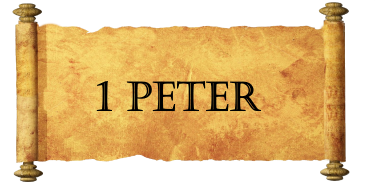 Week SixAmerican Values:Kingdom Values:Kingdom People:How Shall We Live:What Do We Hold in Tension: